1.2 Қосымшада:Қосымша материалдар мен көрнекіқұралдар интернет ресурстар мен деректі фильм слайд 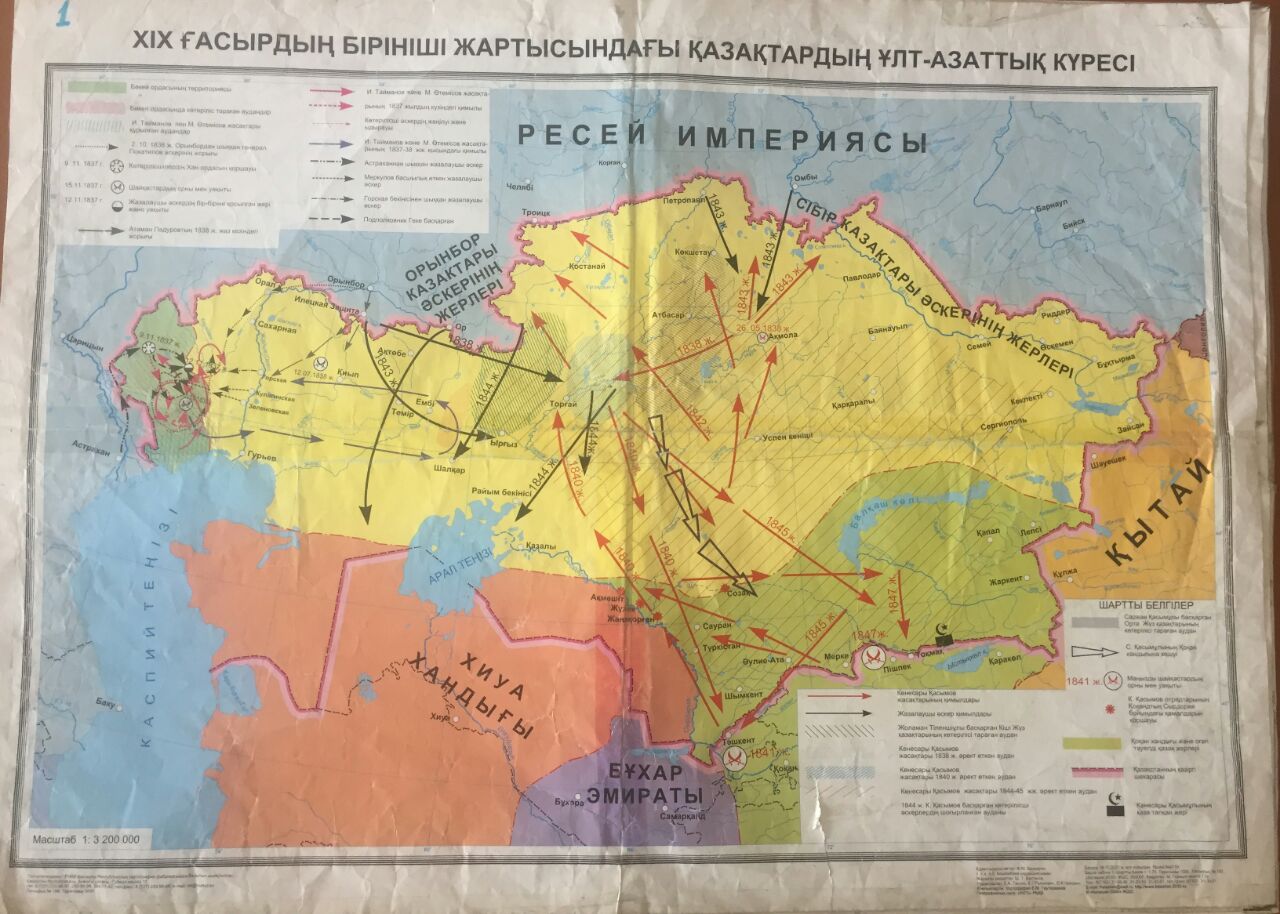 Бағалау түрлері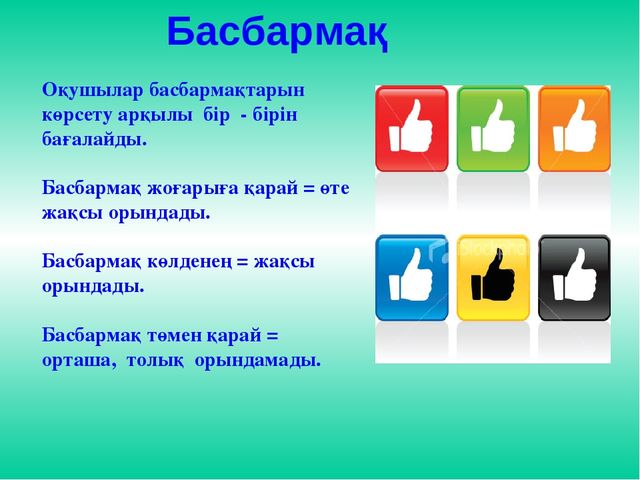 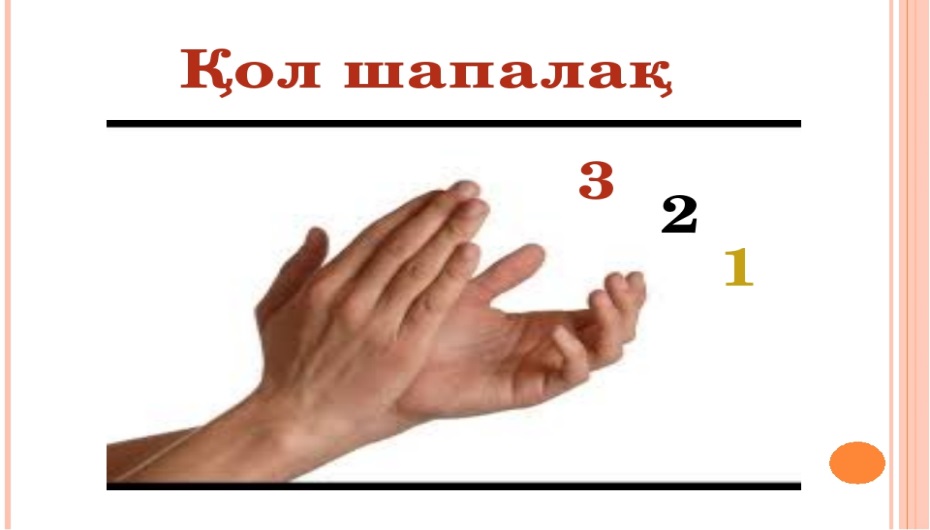 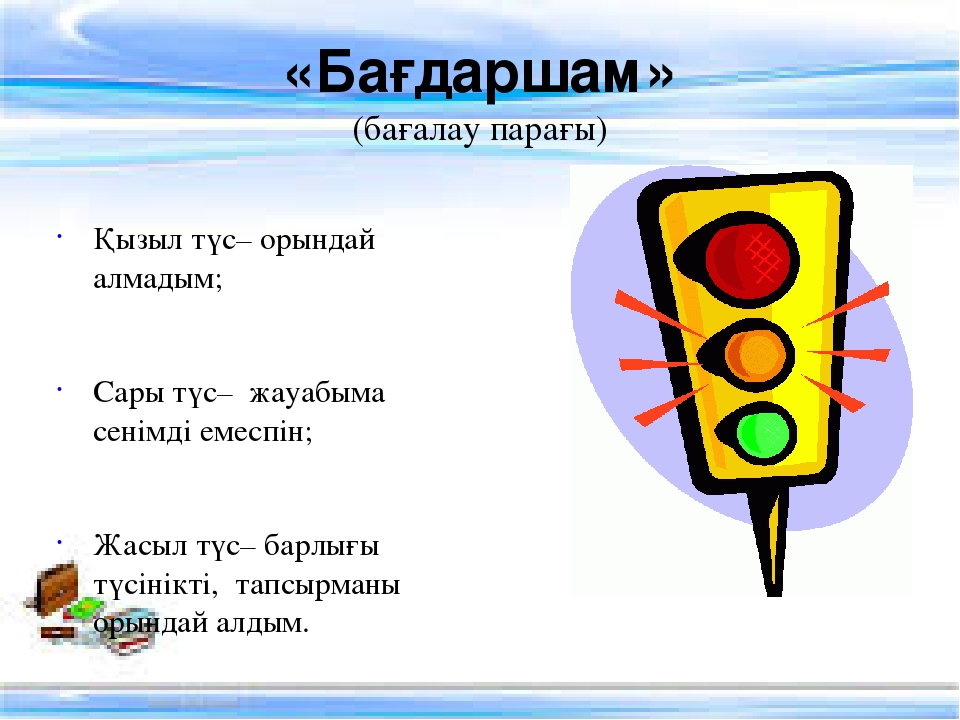 Бағалау парағы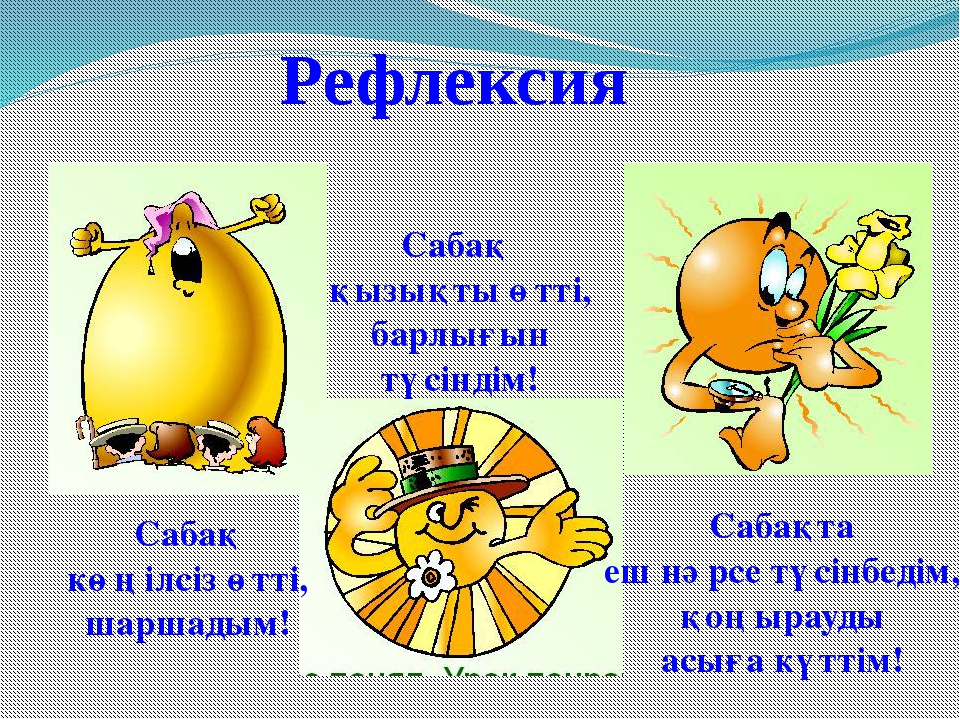                                                                                                                                                                                     Маған сабақ                                                                       орташа деңгейде ұнады.Мекеме атауы  «Қ.Бекқожин атындағы №12 жалпы орта білім беру мектебі»Аты-жөні: Төрехан ЕсетЛауазымы: Тарих пәнінің мұғаліміЖұмыс өтілі: 18 жылСанаты: жоғарыПәні: ТарихТақырыбы:  «1837-1847 жж Кенесары Қасымұлы бастаған ұлт- азаттық қозғалыс »Сынып: 8 «В» Сынып: 8 «В» Сабақ өтілетін уақыт: Орны: Сабақ өтілетін уақыт: Орны: Сабақ өтілетін уақыт: Орны: Барлық оқушы саны:Қатысқаны:        оқушыБарлық оқушы саны:Қатысқаны:        оқушыБарлық оқушы саны:Қатысқаны:        оқушыСілтемеКүнтізбелік жоспар, оқу жоспары, Қазақстан тарихы- Алматы «Мектеп» , 2016 жКүнтізбелік жоспар, оқу жоспары, Қазақстан тарихы- Алматы «Мектеп» , 2016 жКүнтізбелік жоспар, оқу жоспары, Қазақстан тарихы- Алматы «Мектеп» , 2016 жКүнтізбелік жоспар, оқу жоспары, Қазақстан тарихы- Алматы «Мектеп» , 2016 жКүнтізбелік жоспар, оқу жоспары, Қазақстан тарихы- Алматы «Мектеп» , 2016 жКүнтізбелік жоспар, оқу жоспары, Қазақстан тарихы- Алматы «Мектеп» , 2016 жСабақ тақырыбы«1837-1847 жж Кенесары Қасымұлы бастаған ұлт- азаттық қозғалыс »«1837-1847 жж Кенесары Қасымұлы бастаған ұлт- азаттық қозғалыс »«1837-1847 жж Кенесары Қасымұлы бастаған ұлт- азаттық қозғалыс »«1837-1847 жж Кенесары Қасымұлы бастаған ұлт- азаттық қозғалыс »«1837-1847 жж Кенесары Қасымұлы бастаған ұлт- азаттық қозғалыс »«1837-1847 жж Кенесары Қасымұлы бастаған ұлт- азаттық қозғалыс »Жалпы мақсаттарОтаршылдыққа қарсы ең ірі көтерілістің мақсатын, барысын, негізгі кезеңдерін, тарихи маңы зын аша отырып, оны Ресей халықтарының азаттық үшін күресінің бір бөлігі екенін, ол қазақ қоғамы мен патша үкіметі арасындағы қайшылықтардың салдары екенін көрсету; Отаршылдыққа қарсы ең ірі көтерілістің мақсатын, барысын, негізгі кезеңдерін, тарихи маңы зын аша отырып, оны Ресей халықтарының азаттық үшін күресінің бір бөлігі екенін, ол қазақ қоғамы мен патша үкіметі арасындағы қайшылықтардың салдары екенін көрсету; Отаршылдыққа қарсы ең ірі көтерілістің мақсатын, барысын, негізгі кезеңдерін, тарихи маңы зын аша отырып, оны Ресей халықтарының азаттық үшін күресінің бір бөлігі екенін, ол қазақ қоғамы мен патша үкіметі арасындағы қайшылықтардың салдары екенін көрсету; Отаршылдыққа қарсы ең ірі көтерілістің мақсатын, барысын, негізгі кезеңдерін, тарихи маңы зын аша отырып, оны Ресей халықтарының азаттық үшін күресінің бір бөлігі екенін, ол қазақ қоғамы мен патша үкіметі арасындағы қайшылықтардың салдары екенін көрсету; Отаршылдыққа қарсы ең ірі көтерілістің мақсатын, барысын, негізгі кезеңдерін, тарихи маңы зын аша отырып, оны Ресей халықтарының азаттық үшін күресінің бір бөлігі екенін, ол қазақ қоғамы мен патша үкіметі арасындағы қайшылықтардың салдары екенін көрсету; Отаршылдыққа қарсы ең ірі көтерілістің мақсатын, барысын, негізгі кезеңдерін, тарихи маңы зын аша отырып, оны Ресей халықтарының азаттық үшін күресінің бір бөлігі екенін, ол қазақ қоғамы мен патша үкіметі арасындағы қайшылықтардың салдары екенін көрсету; Оқыту нәтижелеріОқушылар Кенесары қасымұлы бастаған ұлт-азаттық қозғалыстың басталуы туралы  білімдерін толықтырады і. Оқушылар сыни тұрғыдан ойлауға дағдыланадыОқушылар Кенесары қасымұлы бастаған ұлт-азаттық қозғалыстың басталуы туралы  білімдерін толықтырады і. Оқушылар сыни тұрғыдан ойлауға дағдыланадыОқушылар Кенесары қасымұлы бастаған ұлт-азаттық қозғалыстың басталуы туралы  білімдерін толықтырады і. Оқушылар сыни тұрғыдан ойлауға дағдыланадыОқушылар Кенесары қасымұлы бастаған ұлт-азаттық қозғалыстың басталуы туралы  білімдерін толықтырады і. Оқушылар сыни тұрғыдан ойлауға дағдыланадыОқушылар Кенесары қасымұлы бастаған ұлт-азаттық қозғалыстың басталуы туралы  білімдерін толықтырады і. Оқушылар сыни тұрғыдан ойлауға дағдыланадыОқушылар Кенесары қасымұлы бастаған ұлт-азаттық қозғалыстың басталуы туралы  білімдерін толықтырады і. Оқушылар сыни тұрғыдан ойлауға дағдыланадыКөрнекіліктерАКТ, постер, стикер, электронды оқулық, маркерлер.АКТ, постер, стикер, электронды оқулық, маркерлер.АКТ, постер, стикер, электронды оқулық, маркерлер.АКТ, постер, стикер, электронды оқулық, маркерлер.АКТ, постер, стикер, электронды оқулық, маркерлер.АКТ, постер, стикер, электронды оқулық, маркерлер.ДереккөздерҒаламтор желісіндегі «bilimland» сайты, «Learningарpc» дерек көздеріҒаламтор желісіндегі «bilimland» сайты, «Learningарpc» дерек көздеріҒаламтор желісіндегі «bilimland» сайты, «Learningарpc» дерек көздеріҒаламтор желісіндегі «bilimland» сайты, «Learningарpc» дерек көздеріҒаламтор желісіндегі «bilimland» сайты, «Learningарpc» дерек көздеріҒаламтор желісіндегі «bilimland» сайты, «Learningарpc» дерек көздеріҰйымдастыру кезеңіБарлық оқушыны ортаға шығарып шеңбер құрғызамын.  Сәлемдесемін. Сыныптағы оқушылардың келген-келмегендерін түгендеймін.Топқа бөлдіремін. Қалай отыратындықтарын түсіндіремін.Алтын ереже құрудың жолдарын айтып түсіндіремін.Барлық оқушыны ортаға шығарып шеңбер құрғызамын.  Сәлемдесемін. Сыныптағы оқушылардың келген-келмегендерін түгендеймін.Топқа бөлдіремін. Қалай отыратындықтарын түсіндіремін.Алтын ереже құрудың жолдарын айтып түсіндіремін.Барлық оқушыны ортаға шығарып шеңбер құрғызамын.  Сәлемдесемін. Сыныптағы оқушылардың келген-келмегендерін түгендеймін.Топқа бөлдіремін. Қалай отыратындықтарын түсіндіремін.Алтын ереже құрудың жолдарын айтып түсіндіремін.Барлық оқушыны ортаға шығарып шеңбер құрғызамын.  Сәлемдесемін. Сыныптағы оқушылардың келген-келмегендерін түгендеймін.Топқа бөлдіремін. Қалай отыратындықтарын түсіндіремін.Алтын ереже құрудың жолдарын айтып түсіндіремін.Барлық оқушыны ортаға шығарып шеңбер құрғызамын.  Сәлемдесемін. Сыныптағы оқушылардың келген-келмегендерін түгендеймін.Топқа бөлдіремін. Қалай отыратындықтарын түсіндіремін.Алтын ереже құрудың жолдарын айтып түсіндіремін.Барлық оқушыны ортаға шығарып шеңбер құрғызамын.  Сәлемдесемін. Сыныптағы оқушылардың келген-келмегендерін түгендеймін.Топқа бөлдіремін. Қалай отыратындықтарын түсіндіремін.Алтын ереже құрудың жолдарын айтып түсіндіремін.Сабақ барысыУақытыУақытыТапсырмалар және оқушылардың іс- әрекетіТапсырмалар және оқушылардың іс- әрекетіӘдіс-тәсілдерМұғалімнің іс-әрекетіСабақ кезеңдері :Сабақ кезеңдері :Сабақ кезеңдері :Сабақ кезеңдері :Сабақ кезеңдері :Сабақ кезеңдері :Сабақ кезеңдері :Психологиялық дайындықЖаңа сабаққа  дайындық кезеңі1.Білу1 минОқушыларды сапқа тұрғызып, 1-4 дейін санау арқылы  топқа бөлу. Топтардың аты: Абылай,Қасым, Кенесары, Алтын ереже құру  қажеттігі туралы айту.Әр топқа бағалау парағын таратып беру.Фигуралармен бағалау әдісімен бағалау үшін фигуралар  таратып беру«Сандарды бейнеле» ойыны арқылы психологиялық ахуалды жақсартуОқушыларды сапқа тұрғызып, 1-4 дейін санау арқылы  топқа бөлу. Топтардың аты: Абылай,Қасым, Кенесары, Алтын ереже құру  қажеттігі туралы айту.Әр топқа бағалау парағын таратып беру.Фигуралармен бағалау әдісімен бағалау үшін фигуралар  таратып беру«Сандарды бейнеле» ойыны арқылы психологиялық ахуалды жақсартуОқушыларды сапқа тұрғызып, 1-4 дейін санау арқылы  топқа бөлу. Топтардың аты: Абылай,Қасым, Кенесары, Алтын ереже құру  қажеттігі туралы айту.Әр топқа бағалау парағын таратып беру.Фигуралармен бағалау әдісімен бағалау үшін фигуралар  таратып беру«Сандарды бейнеле» ойыны арқылы психологиялық ахуалды жақсартуТоптық жұмысҚолайлы психологиялық  ахуал тудыруТопқа бөлінген соң мұғалім топ басшыларына  бағалау  прағын ұсынады. Сабақ соңына дейін өз тобындағы оқушыларды бағалау ескертіледі.Психологиялық дайындықЖаңа сабаққа  дайындық кезеңі1.Білу2 мин5 минҮй тапсырмасын тексеру §19 бойынша «bilimland» сайты«Тест» тапсырмасы арқылы үй тапсырмасын яғни өткен тақырыпты қайталау.І нұсқа 1. Абылай ханның жоңғар тұтқынына түсукен жылA) 1735 жыл  B) 1736 жыл  C) 1739 жыл  Д) 1741 жыл2. 1797 жылы Кіші жүз ханы Есім қаза табадыA) Исатай әскерлерінің қолынан  B) Пугачев әскерлерінің қолынанC) Казак әскерлерінің қолынан  D) Сырым жақтастарының қолынан3. 1867-1868 жылдардағы реформа бойынша қазақ жері бөлінеді:А) 6 облысқа.В) 5 облысқа,  С) 4 облысқа, Д) 3 облысқа4. 1867-1868 жылдардағы реформа бойынша Сырдария облысында сақталған сотA) Халық соты.  B) Хандық сот.  C) Билер соты.  D) Қазылар соты.ІІ нұсқа1867-1868 жылы құрылған генерал-губернаторлықты атаңыз: А) Орал, Сібір, ЖетісуВ) Жетісу, Орынбор, Омбы С) Орынбор, Батыс Сібір, Түркістан D) Сырдария, Семей, Ақмола 2. .  1822 жылы қабылданған «Сібір қазақтары жөніндегі Жарғысын» дайындады A) П.Эссен. B) А.Тевкелев.  C) М.М.Сперанский  D) О.А.Игельстром 3.1824 жылғы «Орынбор қазақтары жөніндегі Жарғы» негізінде Кіші жүз бөліндіA) Алты бөлікке  B) Бес бөлікке  C) Төрт бөлікке  D) Үш бөлікке4. . 1822 жылы қабылданған «Сібір қазақтары жөніндегі Жарғы негізінде» Орта жүзде жойылды А) Әскери бекіністер В) Хандық билік  С) Болыс билігі  D) Генерал-губернаторлықІІІ  нұсқа1722 жылдан кейін  жылдан кейін Цеван Рабданның қазақтарға барлық күшін жұмсауына ықпал еткен А) Цин императоры Кансидың өлуі В) Ресейдің қаз-ды қолдаудан бас тартуы  С) Қаз-дың қарақалпақтармен шайқаста әлсіреуі  Д) Қаз-ның оңтүстігіне Қоқан хандығының шабуылы  Е) Қазақ даласының жеке дара қалуы  . Жоңғарлардың қазақ жеріне басып кіруі А) 1718  В) 1720  С) 1723  Д) 1725Қалмақ қырылған шайқасындағы қазақ әскерінің саны А) 30 000 В) 40 000  С) 60 000 Д) 70 000 Жоңғар шапқыншылығы кезіндегі қайғы –қасірет әсерінен туған ән  А) «Қайран дүние»  В) «Туған жер»  С) «Елім-ай»  Д) «Елім менің Үй тапсырмасын тексеру §19 бойынша «bilimland» сайты«Тест» тапсырмасы арқылы үй тапсырмасын яғни өткен тақырыпты қайталау.І нұсқа 1. Абылай ханның жоңғар тұтқынына түсукен жылA) 1735 жыл  B) 1736 жыл  C) 1739 жыл  Д) 1741 жыл2. 1797 жылы Кіші жүз ханы Есім қаза табадыA) Исатай әскерлерінің қолынан  B) Пугачев әскерлерінің қолынанC) Казак әскерлерінің қолынан  D) Сырым жақтастарының қолынан3. 1867-1868 жылдардағы реформа бойынша қазақ жері бөлінеді:А) 6 облысқа.В) 5 облысқа,  С) 4 облысқа, Д) 3 облысқа4. 1867-1868 жылдардағы реформа бойынша Сырдария облысында сақталған сотA) Халық соты.  B) Хандық сот.  C) Билер соты.  D) Қазылар соты.ІІ нұсқа1867-1868 жылы құрылған генерал-губернаторлықты атаңыз: А) Орал, Сібір, ЖетісуВ) Жетісу, Орынбор, Омбы С) Орынбор, Батыс Сібір, Түркістан D) Сырдария, Семей, Ақмола 2. .  1822 жылы қабылданған «Сібір қазақтары жөніндегі Жарғысын» дайындады A) П.Эссен. B) А.Тевкелев.  C) М.М.Сперанский  D) О.А.Игельстром 3.1824 жылғы «Орынбор қазақтары жөніндегі Жарғы» негізінде Кіші жүз бөліндіA) Алты бөлікке  B) Бес бөлікке  C) Төрт бөлікке  D) Үш бөлікке4. . 1822 жылы қабылданған «Сібір қазақтары жөніндегі Жарғы негізінде» Орта жүзде жойылды А) Әскери бекіністер В) Хандық билік  С) Болыс билігі  D) Генерал-губернаторлықІІІ  нұсқа1722 жылдан кейін  жылдан кейін Цеван Рабданның қазақтарға барлық күшін жұмсауына ықпал еткен А) Цин императоры Кансидың өлуі В) Ресейдің қаз-ды қолдаудан бас тартуы  С) Қаз-дың қарақалпақтармен шайқаста әлсіреуі  Д) Қаз-ның оңтүстігіне Қоқан хандығының шабуылы  Е) Қазақ даласының жеке дара қалуы  . Жоңғарлардың қазақ жеріне басып кіруі А) 1718  В) 1720  С) 1723  Д) 1725Қалмақ қырылған шайқасындағы қазақ әскерінің саны А) 30 000 В) 40 000  С) 60 000 Д) 70 000 Жоңғар шапқыншылығы кезіндегі қайғы –қасірет әсерінен туған ән  А) «Қайран дүние»  В) «Туған жер»  С) «Елім-ай»  Д) «Елім менің Үй тапсырмасын тексеру §19 бойынша «bilimland» сайты«Тест» тапсырмасы арқылы үй тапсырмасын яғни өткен тақырыпты қайталау.І нұсқа 1. Абылай ханның жоңғар тұтқынына түсукен жылA) 1735 жыл  B) 1736 жыл  C) 1739 жыл  Д) 1741 жыл2. 1797 жылы Кіші жүз ханы Есім қаза табадыA) Исатай әскерлерінің қолынан  B) Пугачев әскерлерінің қолынанC) Казак әскерлерінің қолынан  D) Сырым жақтастарының қолынан3. 1867-1868 жылдардағы реформа бойынша қазақ жері бөлінеді:А) 6 облысқа.В) 5 облысқа,  С) 4 облысқа, Д) 3 облысқа4. 1867-1868 жылдардағы реформа бойынша Сырдария облысында сақталған сотA) Халық соты.  B) Хандық сот.  C) Билер соты.  D) Қазылар соты.ІІ нұсқа1867-1868 жылы құрылған генерал-губернаторлықты атаңыз: А) Орал, Сібір, ЖетісуВ) Жетісу, Орынбор, Омбы С) Орынбор, Батыс Сібір, Түркістан D) Сырдария, Семей, Ақмола 2. .  1822 жылы қабылданған «Сібір қазақтары жөніндегі Жарғысын» дайындады A) П.Эссен. B) А.Тевкелев.  C) М.М.Сперанский  D) О.А.Игельстром 3.1824 жылғы «Орынбор қазақтары жөніндегі Жарғы» негізінде Кіші жүз бөліндіA) Алты бөлікке  B) Бес бөлікке  C) Төрт бөлікке  D) Үш бөлікке4. . 1822 жылы қабылданған «Сібір қазақтары жөніндегі Жарғы негізінде» Орта жүзде жойылды А) Әскери бекіністер В) Хандық билік  С) Болыс билігі  D) Генерал-губернаторлықІІІ  нұсқа1722 жылдан кейін  жылдан кейін Цеван Рабданның қазақтарға барлық күшін жұмсауына ықпал еткен А) Цин императоры Кансидың өлуі В) Ресейдің қаз-ды қолдаудан бас тартуы  С) Қаз-дың қарақалпақтармен шайқаста әлсіреуі  Д) Қаз-ның оңтүстігіне Қоқан хандығының шабуылы  Е) Қазақ даласының жеке дара қалуы  . Жоңғарлардың қазақ жеріне басып кіруі А) 1718  В) 1720  С) 1723  Д) 1725Қалмақ қырылған шайқасындағы қазақ әскерінің саны А) 30 000 В) 40 000  С) 60 000 Д) 70 000 Жоңғар шапқыншылығы кезіндегі қайғы –қасірет әсерінен туған ән  А) «Қайран дүние»  В) «Туған жер»  С) «Елім-ай»  Д) «Елім менің «Басқамен бөліс» әдісі арқылы тапсырманы тексеру«Бағдаршам» әдісі арқылы бағаланады.Тест тапсырмасын  әр  оқушы  жеке  орындайды.Барлық оқушыны қамтуТоптан екі оқушы келесі топқа барып  тапсырманың орындалуын   айтып түсіндіреді.Мұғалім  қателерін бірге тексереді.Тест тапсырмасының орындалуын «оң жақтағы көрші» әдісі бойынша тексеріледі.Жұмыстарын оң жақта отырған  оқушыларға бередіМұғалім тақтаға дұрыс жауапты  және бағалау критерийлерін ұсынады.Оқушылар тексеріп, бағалайды.Мұғалім оқушылардан жұмысты орындау барысында  қиындық тудырған сұрақты анықтайды.Және сол сұраққа түсіндіру жұмысын жүргізеді.Психологиялық дайындықЖаңа сабаққа  дайындық кезеңі1.Білу1 минМақалда жасырын сөзді табу арқылы жаңа тақырыпқа шығу.Отан ... ыстық, Отан үшін ... түс. Отансыз адам...Мақалда жасырын сөзді табу арқылы жаңа тақырыпқа шығу.Отан ... ыстық, Отан үшін ... түс. Отансыз адам...Мақалда жасырын сөзді табу арқылы жаңа тақырыпқа шығу.Отан ... ыстық, Отан үшін ... түс. Отансыз адам...Топтық жұмысЖұмбақталған сөз атауларын табуға бағыт беру2.    Түсіну Кенесарыи кім?8 минИнтербелсенді  тақтада берілген   слайда көрсетілген мәтінмен жұмыс жасау, әр топ  берілген тапсырмадағы тақырыпты іздеп табу керек.   Бұл тапсырманы оқушы орындай отырып,тақырыпты өз бетімен игереді,түсінбеген жерін түртіп алады және ең бастысы сыни ойлау дағдысы қалыптасады. Тапсырмалар: қосымша тапсырмалар  І. Абылай тобы: 1. Хронологиялық ретін тап.А) Сырым Датұлы бастаған көтеріліс,В) И Тайманұлы мен  М Өтемісұлы бастаған көтеріліс, С) Кенесары Қасымұлы бастаған ұлт-азаттық қозғалыс,Д) Қазақтардың Пугачев бастаған шаруалар көтерілісіне қатысуыІІ. Қасым  тобы. Хронологиялық ретімен орналастыр.                  А) Бұланты шайқасы болды.                   В) Аңырақай шайқасы болды.                    С) Абылай хан тұтқыннан босады.                    Д) Кіші жүз Ресей империясының құрамына кірді.1. ІІІ. Кенесары  тобы:Бекіністердің салыну ретін көрсет.А) Өскемен,В) Семей , С) Жәміш, Д) Петропавл.Интербелсенді  тақтада берілген   слайда көрсетілген мәтінмен жұмыс жасау, әр топ  берілген тапсырмадағы тақырыпты іздеп табу керек.   Бұл тапсырманы оқушы орындай отырып,тақырыпты өз бетімен игереді,түсінбеген жерін түртіп алады және ең бастысы сыни ойлау дағдысы қалыптасады. Тапсырмалар: қосымша тапсырмалар  І. Абылай тобы: 1. Хронологиялық ретін тап.А) Сырым Датұлы бастаған көтеріліс,В) И Тайманұлы мен  М Өтемісұлы бастаған көтеріліс, С) Кенесары Қасымұлы бастаған ұлт-азаттық қозғалыс,Д) Қазақтардың Пугачев бастаған шаруалар көтерілісіне қатысуыІІ. Қасым  тобы. Хронологиялық ретімен орналастыр.                  А) Бұланты шайқасы болды.                   В) Аңырақай шайқасы болды.                    С) Абылай хан тұтқыннан босады.                    Д) Кіші жүз Ресей империясының құрамына кірді.1. ІІІ. Кенесары  тобы:Бекіністердің салыну ретін көрсет.А) Өскемен,В) Семей , С) Жәміш, Д) Петропавл.Интербелсенді  тақтада берілген   слайда көрсетілген мәтінмен жұмыс жасау, әр топ  берілген тапсырмадағы тақырыпты іздеп табу керек.   Бұл тапсырманы оқушы орындай отырып,тақырыпты өз бетімен игереді,түсінбеген жерін түртіп алады және ең бастысы сыни ойлау дағдысы қалыптасады. Тапсырмалар: қосымша тапсырмалар  І. Абылай тобы: 1. Хронологиялық ретін тап.А) Сырым Датұлы бастаған көтеріліс,В) И Тайманұлы мен  М Өтемісұлы бастаған көтеріліс, С) Кенесары Қасымұлы бастаған ұлт-азаттық қозғалыс,Д) Қазақтардың Пугачев бастаған шаруалар көтерілісіне қатысуыІІ. Қасым  тобы. Хронологиялық ретімен орналастыр.                  А) Бұланты шайқасы болды.                   В) Аңырақай шайқасы болды.                    С) Абылай хан тұтқыннан босады.                    Д) Кіші жүз Ресей империясының құрамына кірді.1. ІІІ. Кенесары  тобы:Бекіністердің салыну ретін көрсет.А) Өскемен,В) Семей , С) Жәміш, Д) Петропавл.Мұқият тыңдауСлайд және бейне фильмТамашалау талдауОқушылардың мұндағы мақсаты берілген сұрақтарға жауап беріп, өз ой-пікірлерімен санаса білуТоппен жұмыс жасау түсіндіру3.Қолдану10 минОсы көрстелген жаңа тақырыпты оқушыларға қысқаша түсіндіру мақсатында  жаңа материалдарға байланысты ресурстар беру, өз бетерінше дайындық жасату.Кітаппен жұмыс жасату Постер арқылы тақырыптарын қорғатуОсы көрстелген жаңа тақырыпты оқушыларға қысқаша түсіндіру мақсатында  жаңа материалдарға байланысты ресурстар беру, өз бетерінше дайындық жасату.Кітаппен жұмыс жасату Постер арқылы тақырыптарын қорғатуОсы көрстелген жаңа тақырыпты оқушыларға қысқаша түсіндіру мақсатында  жаңа материалдарға байланысты ресурстар беру, өз бетерінше дайындық жасату.Кітаппен жұмыс жасату Постер арқылы тақырыптарын қорғатуЖұппен, топпенБармақ әдісі арқылы бағалау.Оқушылардың мақсаты мұғалімді тыңдау, өз ойлары мен пікірлерін айтуПостер арқылы бар білімдерін  топпен талқылап отаға  топтан оқушы шығып, тапсырманы ппостер арқылы қорғайды және өз пікірлерін ортаға салады., бір-біріне түсіндіредіӘр топтан бір оқушы келесі топқа барып тапсырмалардың орындалуын түсіндіреді. /орындықтың артына стикер жапсыру арқылы оқушыны мұғалім анықтайды.3 мин«Көңілді күн» видео ролик бойынша билеу, жаттығу жасау«Көңілді күн» видео ролик бойынша билеу, жаттығу жасау«Көңілді күн» видео ролик бойынша билеу, жаттығу жасауСергіту сәті4.Талдау 3 мин«Ыстық орындық» арқылы тақырыпты талдауТақырып жарысы: Кенесары Қасымұлы бастаған ұлт-азаттықБерілген тапсырманы уақытылы орындау, сұрақтарға нақты жауап беру керек.Оқып біткен соң әр топтан оқушы ортаға ыстық орындыққа отырып  Отаным жайлы сөйлеп не түсінгенін айтады. Бірін – бірі тыңдайды. Әр топтан сөйлеген ортаға шығып оқушыны сол топтың оқушысы толықтырады.«Ыстық орындық» арқылы тақырыпты талдауТақырып жарысы: Кенесары Қасымұлы бастаған ұлт-азаттықБерілген тапсырманы уақытылы орындау, сұрақтарға нақты жауап беру керек.Оқып біткен соң әр топтан оқушы ортаға ыстық орындыққа отырып  Отаным жайлы сөйлеп не түсінгенін айтады. Бірін – бірі тыңдайды. Әр топтан сөйлеген ортаға шығып оқушыны сол топтың оқушысы толықтырады.«Ыстық орындық» арқылы тақырыпты талдауТақырып жарысы: Кенесары Қасымұлы бастаған ұлт-азаттықБерілген тапсырманы уақытылы орындау, сұрақтарға нақты жауап беру керек.Оқып біткен соң әр топтан оқушы ортаға ыстық орындыққа отырып  Отаным жайлы сөйлеп не түсінгенін айтады. Бірін – бірі тыңдайды. Әр топтан сөйлеген ортаға шығып оқушыны сол топтың оқушысы толықтырады.ЖұппенҚол шапалақтау арқылы бағалауӘр топтан ортаға оқушы шығып  өз ойларын бүгінгі сабақ жайлы айтып кетулерін тапсырдым. Ол үшін слайдта көрсетілген суреттер мен арнайы тапсырмалар таратып беру керек.  Тақырып алған топтар сол тақырыпшаны оқып шығады. Оқушы өздеріне берілген тапсырманы   1 минутта тақтада айтып- түсіндіріп береді5.Жинақтау4 минТоптар сұрақ- жауап арқылы өзара жарысады, ойларын ортаға салады, тақырыпты жинақтайдыТоптар сұрақ- жауап арқылы өзара жарысады, ойларын ортаға салады, тақырыпты жинақтайдыТоптар сұрақ- жауап арқылы өзара жарысады, ойларын ортаға салады, тақырыпты жинақтайдыКім  шапшаң ойыны  арқылы  сабақты  жинақтайды сұрақ жауап сәтіТоптар сұрақ- жауап арқылы өзара жарысады, ойларын ортаға салады, тақырыпты жинақтайдыҮй тапсырмасы:1 минКенесары Қасым ұлы жайлы қосымша интернет ресурстары мен  қатар ғылыми әдебиеттер мен монографияларды пайдалана отырып 6 беттік эссе жазып келу.Кенесары Қасым ұлы жайлы қосымша интернет ресурстары мен  қатар ғылыми әдебиеттер мен монографияларды пайдалана отырып 6 беттік эссе жазып келу.Кенесары Қасым ұлы жайлы қосымша интернет ресурстары мен  қатар ғылыми әдебиеттер мен монографияларды пайдалана отырып 6 беттік эссе жазып келу.Түсіндіру Үй тапсырмасының орындалу сипаты түсіндіріледі.Бағалау 1 минБағалау парағын топ басшылары қысқаша өз топтарындағы оқушылар бағасын айтып өтедіБағалау парақшасы мен бағалау шкаласын таратуБағалау парағын топ басшылары қысқаша өз топтарындағы оқушылар бағасын айтып өтедіБағалау парақшасы мен бағалау шкаласын таратуБағалау парағын топ басшылары қысқаша өз топтарындағы оқушылар бағасын айтып өтедіБағалау парақшасы мен бағалау шкаласын таратуӨзін-өзі бағалау (2 мин)Бағдарша, бағалау парақшаларыТоппее, жұппен, жеке бағалау түрлерін ұсыну6.Рефлексия1 минБүгінгі сабақта:Саған не қызықты болды?6.Рефлексия Саған не ұнаған жоқ?«Пантомима» . Қолдарын жоғары көтерсе –сабақ жақсы өтті, басы төмен-қанағаттанған жоқ, беттерін қолымен жауып алса –ұнамадыҰсынылған стикерді толтыруБүгінгі сабақта:Саған не қызықты болды?6.Рефлексия Саған не ұнаған жоқ?«Пантомима» . Қолдарын жоғары көтерсе –сабақ жақсы өтті, басы төмен-қанағаттанған жоқ, беттерін қолымен жауып алса –ұнамадыҰсынылған стикерді толтыруБүгінгі сабақта:Саған не қызықты болды?6.Рефлексия Саған не ұнаған жоқ?«Пантомима» . Қолдарын жоғары көтерсе –сабақ жақсы өтті, басы төмен-қанағаттанған жоқ, беттерін қолымен жауып алса –ұнамадыҰсынылған стикерді толтыруСтикерлерді толтыруББҮ кестесіОқушыларға стикер толтыруды ұсынуОқушылардың аты-жөніҮй тапсырмасы(өткенді қайталау)Жаңа сабақТапсырмалар Тапсырмалар ҚорытындыОқушылардың аты-жөніТест орындау (8 ұпай)Жұмбақ (2 ұпай)1 ( 4 ұпай),2 (6 ұпай)Домино10 ұпай)26 ұпай